On-line Akademie LinkedIn PRO BYZNYSLEKCE 2 – krok 1Příprava tvorby excelentního LinkedIn profiluPodstatnou část přípravy už máte za sebou díky první lekci. V tomto kroku ji dokončíme.Potřebujeme dát dohromady faktografické údaje o vás, které pak použijete při tvorbě/editaci svého osobního LinkedIn profilu. __________________________________________________________________________________1. Vaše profesní historie.Níže prosím vyplňte přehled vašich předchozích pozic, od aktuální po nejstarší.Je-li to možné, uvádějte čísla, příklady, klienty… , vše, co je důkazem vaší profesionality.Pozice starší 15ti let neuvádějte.2. Další informace o vás:Jaké kurzy jste absolvoval/a, jaké certifikáty jste získal/a? Uveďte takové, které se vztahují k činnosti, kterou vykonáváte dnes:Jakou školu (střední, vysokou) jste absolvoval/a? Jaký obor, jaký titul jste získal/a?Jaké ovládáte jazyky a na jaké úrovni?Jste autorem nějakých článků, publikací, knih? Jakých?Jste členem nějakých profesních či odborných organizací? Jakou roli, pozici, zde zastáváte?3. A na závěr praktické informace.V jakém jazyce, kromě češtiny, chcete své potenciální zákazníky na LinkedIn oslovovat?Kontaktní údaje, které chcete ve svém profilu zveřejnit:Připravte si také aktuální fotografii. Jak by měla vypadat? Zde vidíte příklady: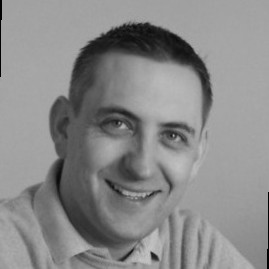 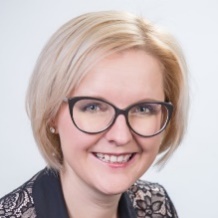 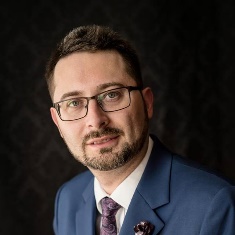 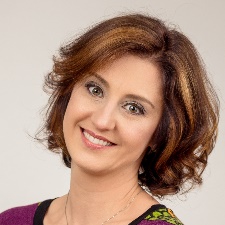 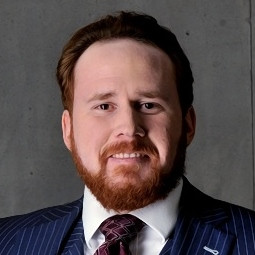 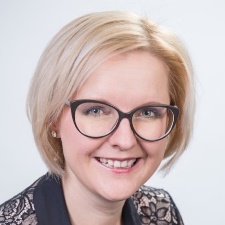 Název pozice:Zaměstnavatel:Od – do (měsíc a rok):Náplň práce:Vaše výsledky, úspěchy, dopady vaší práce.Co z této práce využíváte dnes, díky čemu jste dnes úspěšný(á)Název pozice:Zaměstnavatel:Od – do:Náplň práce:Vaše výsledky, úspěchy, dopady vaší práce.Co z této práce využíváte dnes, díky čemu jste dnes úspěšný(á)Název pozice:Zaměstnavatel:Od – do:Náplň práce:Vaše výsledky, úspěchy, dopady vaší práce.Co z této práce využíváte dnes, díky čemu jste dnes úspěšný(á)Název pozice:Zaměstnavatel:Od – do:Náplň práce:Vaše výsledky, úspěchy, dopady vaší práce.Co z této práce využíváte dnes, díky čemu jste dnes úspěšný(á)Název pozice:Zaměstnavatel:Od – do:Náplň práce:Vaše výsledky, úspěchy, dopady vaší práce.Co z této práce využíváte dnes, díky čemu jste dnes úspěšný(á)Název kurzu/certifikátuPoskytovatelRok